Žádostpřijatadne(prezentačnírazítko)                  MĚSTODAČICE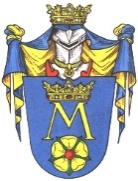           ŽÁD O S T                         o výměnu bytu v majetku městaUpozornění:Vyměňovaný byt jsou povinni opustit všichni členové domácnosti v bytě bydlící i uživatelé části bytu.Žadatelé o výměnu svým podpisem stvrzují, že přistoupí na podmínky, které budou u druhého bytu stanoveny v nájemní smlouvě. Před podáním žádosti si ověří žadatel nové podmínky nájemní smlouvy V případě zjištění nepravdivých údajů, bude tato vyřazena z dalšího řízení. Pokud však tato skutečnost bude zjištěna až po rozhodnutí, bude považována za pokus o podvod.Žádost přezkoušena a doporučena k rozhodnutí Rady města:		=================	    podpis pracovníka MěÚŽádost projednána Radou města dne:S tímto závěrem:Souhlas se zpracováním osobních údajůpodle právních předpisů upravujících ochranu osobních údajů a obecného nařízení o ochraně osobních údajů (GDPR).Jako subjekt údajů souhlasím, aby správce osobních údajů: Město Dačice, se sídlem Krajířova 27/I, 380 13 Dačice, zpracovával moje osobní údaje v rozsahujméno a příjmení, datum narození, bydliště, telefonní číslo, email, vztah, podpisza účelemprojednání žádosti o výměnu bytu v Dačicíchna dobu 5 let.Správce osobních údajů:Město Dačice, se sídlem Krajířova 27/I, 380 13 DačiceKontaktní údaje pověřence pro ochranu osobních údajů:JUDr. Eva Škodová, tel. 384 401 282, poverenec@dacice.czÚčel zpracování osobních údajů:Výměna bytu v Dačicích.Právní základ zpracování osobních údajů:splnění povinnosti chránit osobní údaje podle právních předpisů upravujících ochranu osobních údajů a podle GDPR - souhlasPoskytování osobních údajů je smluvním požadavkem. Poskytnutí jakýchkoli údajů je dobrovolné; pokud je ale neposkytnete, nebude možné Vaši žádost o byt projednat.Informace správce osobních údajů:
OBECNÉ:Vaše osobní údaje budou zpracovávány po dobu 5 let, nejvýše do odvolání tohoto souhlasumáte právo získat přístup ke svým osobním údajům, tedy získat od správce nebo zpracovatele osobních údajů potvrzení, zda Vaše osobní údaje jsou či nejsou zpracovávány; pokud ano, máte právo získat přístup k těmto údajům a dalším konkrétním informacímmáte právo na opravu svých zpracovávaných osobních údajů, pokud jsou nepřesné s přihlédnutí k účelům zpracování můžete požadovat doplnění neúplných osobních údajů.máte právo na výmaz osobních údajů a na omezení zpracování osobních údajů v zákonem stanovených případechmůžete získat své osobní údaje ve strukturovaném, běžně používaném a strojově čitelném formátu a můžete předat své osobní údaje jinému správcikdykoli můžete odvolat svůj souhlas se zpracováním osobních údajů, čímž nebude dotčena zákonnost zpracování před tímto odvolánímmáte právo podat námitku u Úřadu pro ochranu osobních údajů, pokud se domníváte, že správce či zpracovatel osobních údajů zpracovávají Vaše osobní údaje neoprávněně či jinak porušují Vaše práva.souhrnně všechny informace o právech subjektu osobních údajů, které zpracovává město Dačice, naleznete na www.dacice.czV Dačicích dne ________________	jméno, příjmení, podpis: ___________________________________Žadatel I.Žadatel II.Žadatelé o výměnu bytuJméno a příjmení:nar.:tel:email:Jméno a příjmení:nar.:tel: email:Stávající adresy bytůmísto:ul:čp.:                 posch.:        č. dv.:místo:ul:čp.:                 posch.:        č. dv.:Velikost stávajícího byt  v m2kuchyně:           příslušenství:počet pokojů:            m2:Celkem:kuchyně:           příslušenství:počet pokojů:            m2:Celkem:Osobní údaje příslušníků domácnosti žadatelůJméno a příjmení:    nar.:     vztah:Jméno a příjmení:    nar.:     vztah:Dosavadní náklady na byt měsíčněNájemné:Zálohy na služby:Celkem:Nájemné:Zálohy na služby:Celkem:Důvod pro výměnuPotvrzení žadatelů o výměnu bytu(v případě, že má byt více nájemců, podpisy připojí všichni)Datum:Podpis:Datum:Podpis: